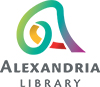 ALEXANDRIA LIBRARY BOARD AGENDAMonday, September 21, 2020, 4:00pm
To join this program virtually, please register here: https://alexlibraryva.org/event/4585595 Call to Order.  Determination of QuorumDirector’s ReportNew BusinessAnnual Report Draft - FitzgeraldAnnual Election of Officers FY22 Budget - DawsonPublic CommentIf you would like to ask questions at this meeting please submit them by 5 pm on Sunday, September 20,2020 here:https://docs.google.com/forms/d/e/1FAIpQLSdjS-d2dAiUs1N_-C_LeFpOulzv0zBrgiNfsxmJF3sWI3n-zg/viewform 